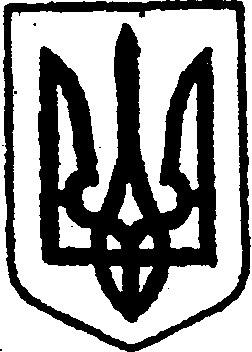 КИЇВСЬКА ОБЛАСТЬТЕТІЇВСЬКА МІСЬКА РАДАVIII СКЛИКАННЯВІСІМНАДЦЯТА СЕСІЯдруге пленарне засіданняРІШЕННЯ23 березня 2023 року                                                      № 835 - 18 - VІІІ     Про надання згоди орендарю на здійснення      невід’ємних поліпшень частини нежитлового      приміщення, що знаходиться по вулиці      Соборна, 50 в місті Тетієві        Керуючись статтею 21 Закону України «Про оренду державного та комунального майна», статтею  60 Закону України «Про місцеве самоврядування в Україні», пунктом 158 Порядку передачі в оренду державного та комунального майна, затвердженого постановою Кабінету Міністрів України «Деякі питання оренди державного та комунального майна» № 483 від 03.06.2020 р., розглянувши заяву Товариства з обмеженою відповідальністю «Агро-Дібрівка» та Акт візуального обстеження об’єкта оренди, що належить до комунальної власності від 01.12.2022 року, враховуючи висновки та рекомендації постійної депутатської комісії з питань торгівлі, житлово-комунального господарства, побутового обслуговування, громадського харчування, управління комунальною власністю,  благоустрою, транспорту, зв’язку, Тетіївська міська рада В И Р І Ш И Л А:Надати згоду Товариству з обмеженою відповідальністю «Агро-Дібрівка» (код ЄДРПОУ 31970357) на здійснення невід’ємних поліпшень орендованого майна згідно з договором оренди № 127 від 22 листопада 2021 року нежитлового приміщення, площею 44,8 кв. м., що знаходиться за адресою: вул. Соборна, 50 в місті Тетієві на загальну суму 182 645 (сто вісімдесят дві тисячі шістсот сорок п’ять) гривень 00 коп., яка визначена згідно кошторисної частини проектної документації за робочим проектом «Капітальний ремонт частини нежитлового приміщення площею 44, 8 кв. м., що знаходиться за адресою: вул. Соборна, 50 в місті Тетіїв Білоцерківський району Київська область» (генеральний проектувальник –  фізична особа підприємець Стельмах Іван Іванович).      2. Контроль за виконанням даного рішення покласти на постійну депутатську комісію з питань торгівлі, житлово-комунального господарства, побутового обслуговування, громадського харчування, управління комунальною власністю, благоустрою, транспорту, зв’язку (голова – Фармагей В. В.), на першого заступника міського голови Кизимишина В. Й.      Секретар міської ради                                      Наталія ІВАНЮТА